     Make words with the letter e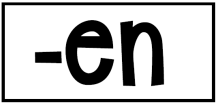 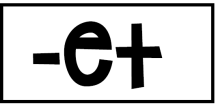 Making rhyming words is easy! Students are beginning to put letters together to make words. Cut out the letter cards and picture cards below. Have your child identify the letter sounds and letters in each word.  Now create the words by joining the single letter cards together to make words.  No printer-no problem: this can also be done using magnetic letters on a cookie sheet.  Be creative and have fun making words.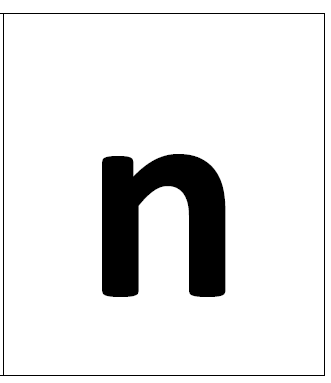 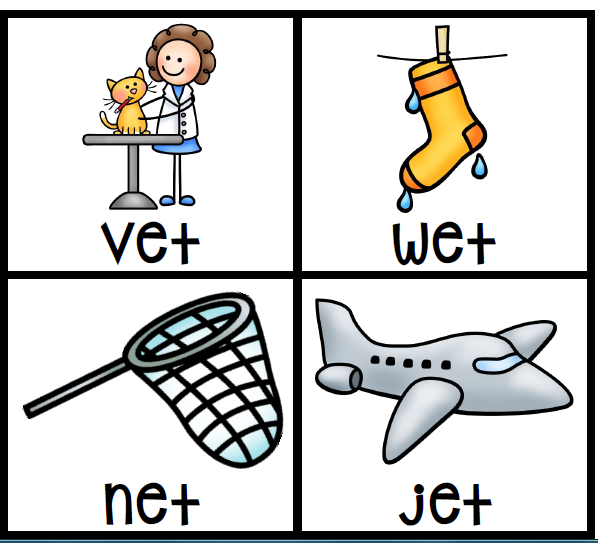 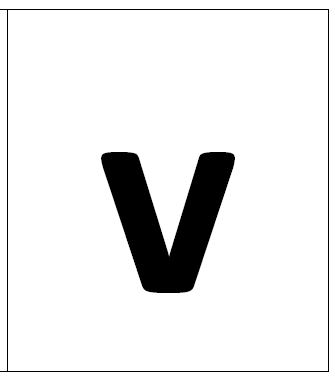 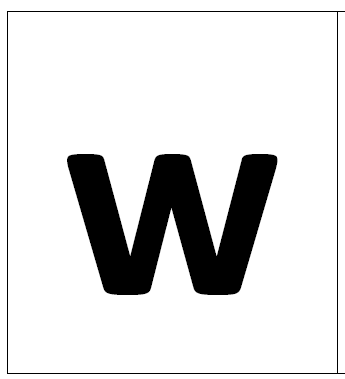 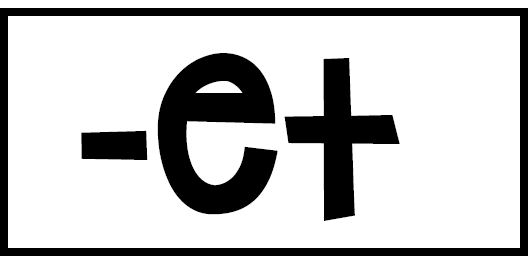 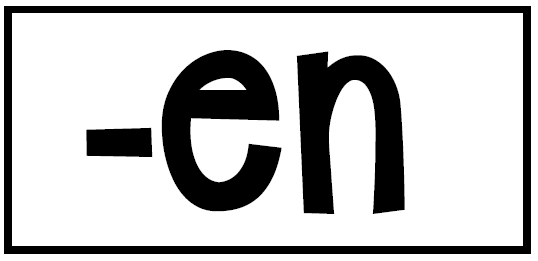 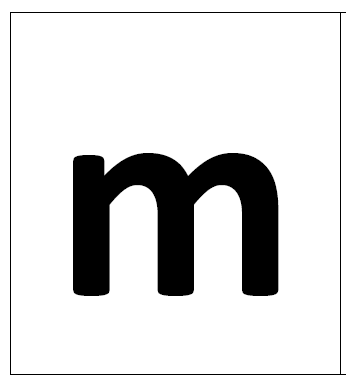 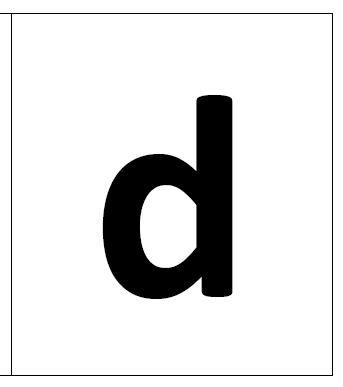 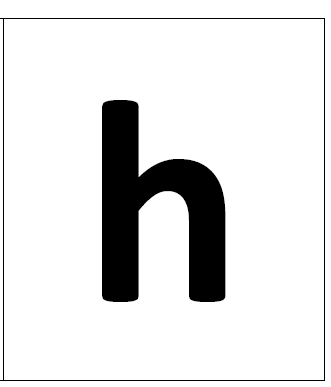 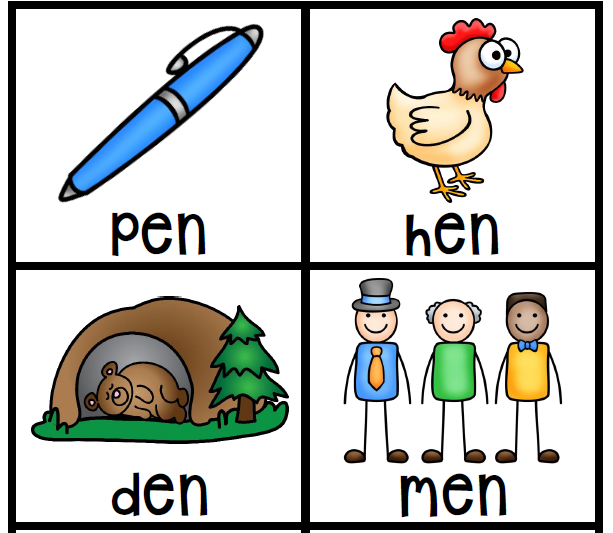 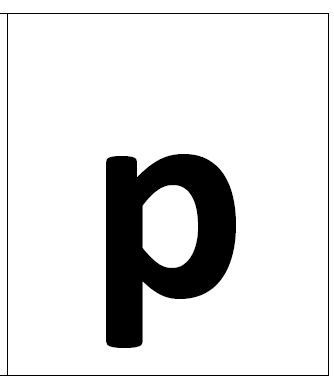 